TERCERA ETAPATiempo 3 Presentación del postre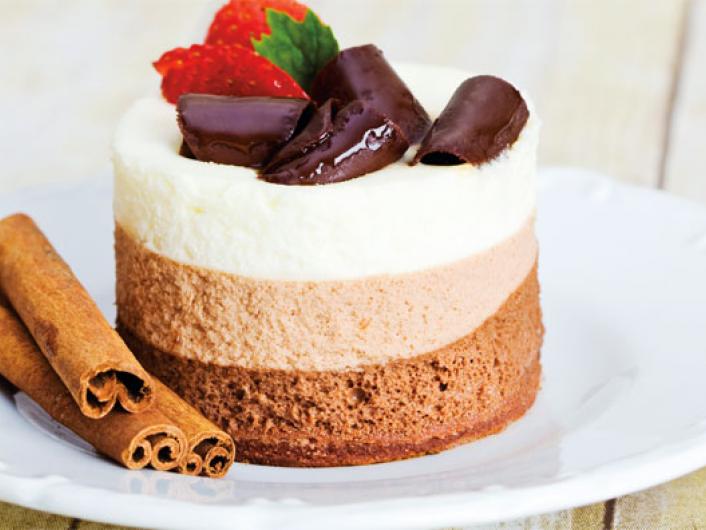 Material de apoyoCLASIFICACIÓN DE POSTRESMOUSSES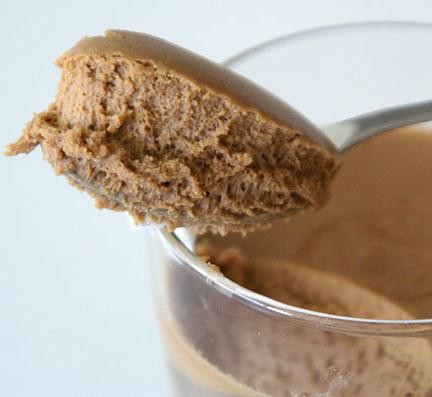 BASES PARA MOUSSECR. PASTELERA + SABOR + MERENGUE + CREMA S/B S/A + GELATINA CR. INGLESA + SABOR+ MERENGUE + CREMA S/B S/A + GELATINA SALSA DE FRUTAS + MERENGUE + CREMA S/B S/A + GELATINA (YEMAS+ AZUCAR) + SABOR + MERENGUE+ CREMA S/B S/A +GELATINAMARQUISECOBERTURA + MANTEQUILLA + MERENGUE + CREMA S/B S/ABOMBAS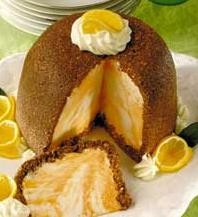 BAVAROIS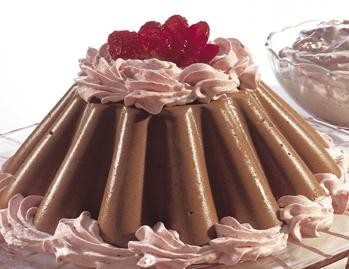 Bases:A	BCrema inglesa	Salsa de frutasSabor	GelatinaGelatina	Crema s/b s/aCrema s/b s/aTERRINAS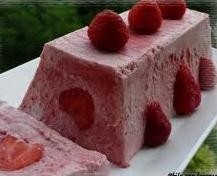 PARFAIT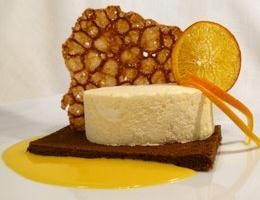 FLANES Y BUDINES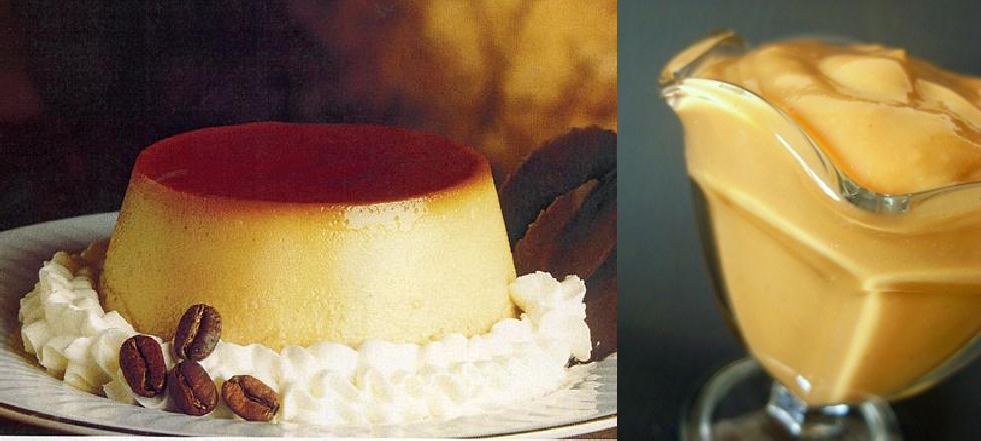 CHARLOTTE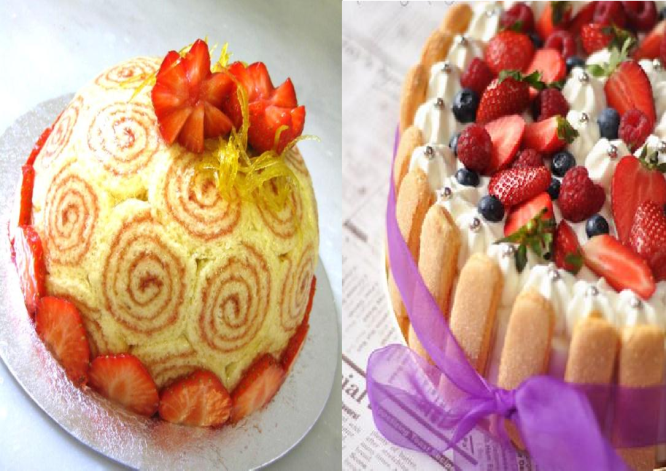 COPAS DE HELADO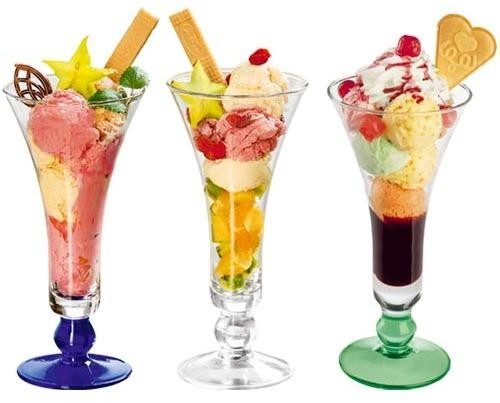 SOUFFLÉS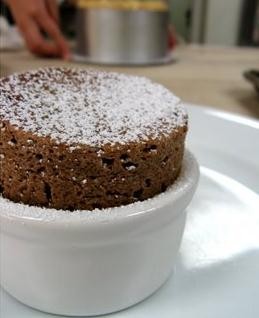 SORBET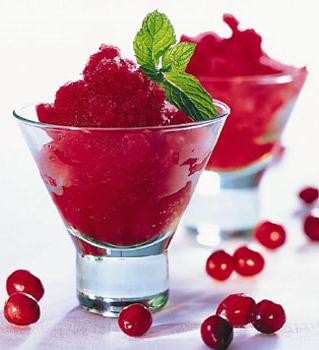 SOUFFLÉS GLACÉS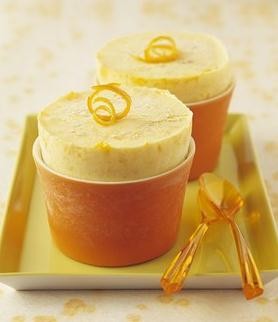 Control de Inventario:El inventario es el conjunto de mercancías o artículos que tiene una empresa, permitiendo la entrada y salida de los productos.Este sistema permite mantener un control permanente sobre los inventarios de productos que tengan para la venta, así como su ubicación.Cada producto debe poseer un archivo básico que contendrá información acerca de su código de identificación (código de barras), la descripción, referencia marca, prestación, existencia en cada bodega, precio de venta, precio de compra costo promedio, stock máximo y mínimo, fecha de ultima compra, de la ultima venta, el ultimo proveedor y fechas de vencimiento.ACTIVIDADLEA ATENTAMENTE EL MATERIAL DE APOYO 1.- Complete el siguiente resumen2.-  Realiza un Inventario Simple de los ingredientes de 2 Recetas de los Postres (elección) mencionados.Ejemplo:Postre: __________________3.- Realice el postre que encontrará en el video tutorial. Utilice un montaje estructurado.4.-Completa la ficha de la actividad práctica. Según corresponda.Clasificación del postreTres características------------------------------------Fecha de VencimientoCantidadProducto/Materia PrimaEstado02/11/20203FrutillasVigente02/05/20246Leche condensadaVigente